Об  изменении решения  Паршинскогосельского Совета депутатов от 30 декабря 2021 г. № 22-2На основании пункта 2 статьи 122 Бюджетного кодекса Республики Беларусь Паршинский сельский Совет депутатов РЕШИЛ: 1. Внести в решение Паршинского сельского Совета депутатов от 30 декабря 2021 г. № 22-2 «О  бюджете сельсовета на 2022 год» следующие изменения:1.1. в части первой пункта 1 цифры «208 506,49» и «208 500,19» заменить цифрами «156 206,49» и «156 200,19»;1.2. в пункте 2:в абзаце втором цифры «208 500,19» заменить цифрами«156 200,19»;в абзаце третьем цифры «208 506,49» заменить цифрами «156 206,49»;	1.3. в приложении 1 к этому решению:  позиции: заменить позиции:исключить позиции:позицию:заменить позицией2. Приложения 2-3 в решении Паршинского сельского Совета депутатов от 30 декабря 2021 г. № 22-2 «О  бюджете сельсовета на 2022 год» изложить в новой редакции (прилагаются).3. Настоящее решение вступает в силу после его официального опубликования.Председатель                                                                   Д. А. НаумовПриложение 2к решению Паршинского сельского Совета депутатов30.12.2021 № 22-2                                                         (в редакции решения  Паршинского сельского                                                            Совета депутатов                                                              29.12.2022 № 29-5)РАСХОДЫбюджета сельсовета по функциональной классификации расходов бюджета по разделам, подразделам и видам(рублей)Приложение 3к решению Паршинского       сельского Совета депутатов30.12.2021 № 22-2(в редакции решения  Паршинского сельскогоСовета депутатов 29.12.2022 № 29-5)РАСПРЕДЕЛЕНИЕ бюджетных назначений по Паршинскому сельскому исполнительному комитету в соответствии с ведомственной классификацией расходов  бюджета  сельсовета и функциональной классификацией расходов бюджета                                                                                                         (рублей)Приложение 4к решению Паршинского       сельского Совета депутатов30.12.2021 № 22-2(в редакции решения  Паршинского сельскогоСовета депутатов 29.12.2022 № 29-5)ПЕРЕЧЕНЬгосударственных программ и подпрограмм, финансирование которых предусматривается за счетсредств  бюджета сельсовета, в разрезе ведомственнойклассификации расходов бюджета сельсовета ифункциональной классификации расходов бюджета                                          (рублей)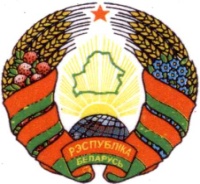 ГОРАЦКІ  РАЁННЫ			                    ГОРЕЦКИЙ РАЙОННЫЙ   САВЕТ ДЭПУТАТАЎ 				 СОВЕТ ДЕПУТАТОВ	ПАРШЫНСКI СЕЛЬСКI                                  ПАРШИНСКИЙ СЕЛЬСКИЙСАВЕТ ДЭПУТАТАЎ                                      СОВЕТ ДЕПУТАТОВ   РАШЭННЕ			                              РЕШЕНИЕ	  29.12.2022 № 29-5                                                     аг. Паршына	          		                      	аг. Паршино«БЕЗВОЗДМЕЗДНЫЕ ПОСТУПЛЕНИЯ400000087 447,7687 447,76БЕЗВОЗДМЕЗДНЫЕ ПОСТУПЛЕНИЯ ОТ ДРУГИХ БЮДЖЕТОВ БЮДЖЕТНОЙ СИСТЕМЫ РЕСПУБЛИКИ БЕЛАРУСЬ430000087 447,76БЕЗВОЗДМЕЗДНЫЕ ПОСТУПЛЕНИЯ400000035 147,7635 147,76БЕЗВОЗДМЕЗДНЫЕ ПОСТУПЛЕНИЯ ОТ ДРУГИХ БЮДЖЕТОВ БЮДЖЕТНОЙ СИСТЕМЫ РЕСПУБЛИКИ БЕЛАРУСЬ430000035 147,76»«Капитальные безвозмездные поступления от других бюджетов бюджетной системы Республики Беларусь432000052 300,00Иные межбюджетные трансферты432640052 300,00»Иные межбюджетные трансферты из вышестоящего бюджета нижестоящему бюджету432640152 300,00»«ВСЕГО доходов0000000208 500,19»«ВСЕГО доходов 0000000156 200,19».НаименованиеРазделПодразделВидСумма12345ОБЩЕГОСУДАРСТВЕННАЯ ДЕЯТЕЛЬНОСТЬ010000100 803,73Государственные органы общего назначения01010085 091,00Органы местного управления и самоуправления01010485 091,00Другая общегосударственная деятельность0110005 933,30Иные общегосударственные вопросы0110035 933,30Межбюджетные трансферты0111009 779,43Трансферты бюджетам других уровней0111019 779,43ЖИЛИЩНО-КОММУНАЛЬНЫЕ УСЛУГИ И ЖИЛИЩНОЕ СТРОИТЕЛЬСТВО06000055 402,76Благоустройство населенных пунктов06030055 402,76ВСЕГО расходов000000156 206,49НаименованиеГлаваРазделПодразделВидОбъем финансирования123456Паршинский сельский исполнительный комитет 010000000156 206,49ОБЩЕГОСУДАРСТВЕННАЯ ДЕЯТЕЛЬНОСТЬ010010000100 803,73Государственные органы общего назначения01001010085 091,00Органы местного управления и самоуправления01001010485 091,00Другая общегосударственная деятельность0100111005 933,30Иные общегосударственные вопросы0100111015 933,30Межбюджетные трансферты0100111009 779,43Трансферты бюджетам других уровней0100111019 779,43ЖИЛИЩНО-КОММУНАЛЬНЫЕ УСЛУГИ И ЖИЛИЩНОЕ СТРОИТЕЛЬСТВО01006000055 402,76Благоустройство населенных пунктов01006030055 402,76ВСЕГО расходов000000000156 206,49Наименование государственной программы, подпрограммыНаименование раздела по функциональной классификации расходовРаспорядитель средствОбъем финансирова-нияГосударственная программа «Комфортное жилье и благоприятная среда» на 2021 - 2025 годы, утвержденная постановлением Совета Министров Республики Беларусь от 28 января 2021 г. № 50:подпрограмма  2 «Благоустройство»Жилищно-коммунальные услуги и жилищное строительствоПаршинский сельский исполнительный комитет44 702,76Итого по программеИтого по программеИтого по программе44 702,762. Государственная программа «Увековечивание памяти о погибших при защите Отечества» на 2021 - 2025 годы, утвержденная постановлением Совета Министров Республики Беларусь от 26 февраля 2021 г. № 117Жилищно-коммунальные услуги и жилищное строительствоПаршинскийсельский исполнительный комитет10 700,00Итого по программеИтого по программеИтого по программе10 700,00ИТОГОИТОГОИТОГО55 402,76